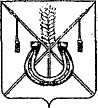 АДМИНИСТРАЦИЯ КОРЕНОВСКОГО ГОРОДСКОГО ПОСЕЛЕНИЯКОРЕНОВСКОГО РАЙОНАПОСТАНОВЛЕНИЕот 01.11.2018   	                                                                                             № 1410г. КореновскОб утверждении нормативных затрат на оказаниемуниципальных услуг по бюджетным учреждениям Кореновского городского поселения Кореновского района на 2019 годВ соответствии с постановлением администрации Кореновского городского поселения Кореновского района от 24 февраля 2015 года № 191 «Об утверждении Порядка определения нормативных затрат на оказание муниципальных услуг в сфере культуры, применяемых при расчете объема субсидии на финансовое обеспечение выполнения муниципального задания на оказание муниципальных услуг (выполнение работ), администрация Кореновского городского поселения Кореновского района   п о с т а н о в л я е т:1. Утвердить нормативные затраты на оказание муниципальных услуг в сфере культуры на 2019 год (прилагается). 2. Общему отделу администрации Кореновского городского поселения Кореновского района (Питиримова) обеспечить размещение настоящего постановления на официальном сайте администрации Кореновского городского поселения Кореновского района в информационно- телекоммуникационной сети «Интернет».3. Постановление вступает в силу с 1 января 2019 года.ГлаваКореновского городского поселенияКореновского района						                         Е.Н. ПергунНормативные затраты на оказаниемуниципальных услуг в сфере культуры на 2019 год																	(рублей)Начальник финансово-экономического отдела администрации Кореновского городского поселения						                                           Ю.А. КиричкоПРИЛОЖЕНИЕк постановлению	администрацииКореновского городского поселенияКореновского районаот 01.11.2018 № 1410наименование услугиЗатраты на оплату труда и начисления на выплаты по оплате трудаЗатраты на приобретение материаловЗатраты на коммунальные услуги иные затраты, связанные с  использованием имуществаЗатраты на общехозяй-ственные нуждыИтого затраты на услугуЗатраты на содержание имущества муниципального бюджетного учреждения1234567Количество документов выдач2270705,45638526,077600,01986421,414973252,8633000,0Количество  посещений2039921,0451806,0688337,16403236,433583300,59141311,76Публичный показ фильмов2057697,9301223002,81951403,365232104,090Количество мероприятий3833251,53429850,01153650,454660032,0210076784,0507681,0Количество мероприятий12778811,52023157,01069361,072913512,4518784842,02704144,98Организация и проведение спортивно-оздоровительной работы по развитию физической культуре и спорту среди различных групп населения1783049,941127127,0853584,094401003,978164765,09500,0